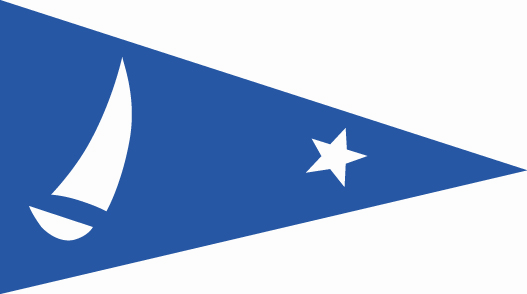  “VELITA DORADA, PLADEADA y BRONCE 2016”OPTIMIST ESCUELA Y PRE PRINCIPIANTESINSTRUCCIONES  DE  REGATA1.    REGLAS: las regatas se disputarán bajo las siguientes reglas:1.1. El Reglamento de Regatas a Vela (RRV) 2013-2016.1.2. Las Reglas de  1.3. El Aviso de Regatas.1.4. Estas Instrucciones de Regata, y sus Avisos Modificatorios. Dichos avisos se publicarán en          el tablero oficial de avisos (TOA) ubicado en la zona de la Oficina de regatas del Club. 1.5. AGUAS LIMPIAS: de acuerdo a  55 del RRV los barcos que acumulen residuos durante las regatas, deberán eliminarlos una vez llegados a puerto. Su eliminación por la borda podrá ser motivo de descalificación.PARTICIPANTES: más de un timonel podrá usar el mismo barco en forma individual siempre que sean en regatas diferentes debiendo comenzar y culminar cada regata un mismo timonel con el barco asignado, siempre y cuando esté debidamente aclarado en el momento de la inscripción. 2. CATEGORIAS:       OPTIMIST “ESCUELA”       OPTIMIST “PRE PRINCIPIANTES”    3.  CAMBIOS EN LAS INSTRUCCIONES DE REGATA: Todo cambio en las instrucciones   de regata se publicará antes de las 9:00 horas del día en que tendrá efecto, excepto cualquier cambio en el programa de regatas que se publicará antes de las 20:00 horas del día anterior a que tenga  efecto.4. PROGRAMA: Sabado    01-10-2016                   09.00 Hs. Cierre de Acreditacion.Sábado    01-10-2016                   12:00 Hs. Regatas.Domingo 02-10-2016                 12:00 Hs. Regatas.Domingo 02-10-2016                  18.00 Hs. Entrega de Premios5. ZONA DE REGATAS: La cancha estará ubicadas frente a las costas de San Isidro / Anchorena.6. RECORRIDO: TRAPEZOIDE FRANCES (4 piernas) PARA LAS DOS CATEGORIASVer los esquemas del recorrido al final de estas instrucciones. Los mismos muestran el orden enque deben pasarse las marcas y la banda en que debe dejarse cada marca.7. INSCRIPCIONESSegún punto 4 del Aviso de Regatas.8. NUMERO DE CASCO: Cada barco deberá tener TRES números en su casco de diferente color sobre la banda de estribor (estos serán provistos por el organizador) que lo identifique unívocamente. Los instructores serán responsables de la correcta identificación de los cascos y numero asignados a cada uno de sus alumnos antes del inicio de la primera regata del campeonato.Los instructores deberán presentar a la CR, antes de la primera regata del día Sábado 03, el listado de sus instruidos a su cargo identificándolos por Nombre, Categoría, Color,  Numero Asignado  y Orden de Largada en la planilla provista por el organizador, Se habilitará cambio de vela o elementos siempre que los mismos fueran autorizados por la Comisión de Regata y sean informados hasta una hora antes del inicio de las regatas del día.10.  BOTES DE APOYO: Los botes de apoyo, de entrenadores y cualquier otra embarcación relacionada con los competidores deberán inscribirse en  del Club de Veleros Barlovento en forma previa a la largada de la primera regata del campeonato. En caso de necesidad, por razones de seguridad y ayuda, todos los botes de apoyo, estarán a disposición del OR.11.  AYUDA EXTERNA: Los instructores podrán asistir a sus alumnos siempre y cuando no afecten a otros competidores. Esto modifica la Regla 41 del RRV.12.   LINEA DE PARTIDA: Estará determinada por la línea imaginaria que une el mástil de la lancha de C.R. y una boya tetraédrica de color amarillo, fondeada al efecto.13.  LINEA DE LLEGADA:	13.1. La línea de llegada estará determinada por la línea imaginaria que une el mástil de  una embarcación con bandera azul izada y bandera de C.R. y una boya inflable tetraédrica de color blanco fondeada al efecto, de acuerdo al  croquis adjunto correspondiente a cada circuito13.2. La Comisión de Regatas podrá fondear la línea de llegada a derecha o a izquierda del eje de la cancha a fin de intentar que la última bordejeada presente mejor al viento y podrá no estar fondeada cuando el primer barco inicie la pierna. 14. MARCAS: Serán boyas inflables tetraédricas de color amarillas para la línea de largada y la boya de barlovento.Para el reach y sotavento, serán boyas tetraédricas de color anaranjado.Para la línea de llegada será boya tetraédrica de color blanco.15.  SISTEMA DE PARTIDA: El orden de partida de cada categoria hasta terminar su ronda de colores será el siguiente:1º:  PRE PRINCIPIANTES: NUMERAL 1 del (CIS), mas Bandera de atencion Colores, Rojo, Verde o Amarillo, segun el color de paricipantes que esten largando en ese momento.2º: ESCUELA: NUMERAL 2 del (CIS), mas Bandera de atencion Colores, Rojo, Verde o Amarillo, segun el color de paricipantes que esten largando en ese momento.La comisión de Regata estará facultada para alterar o disponer otro orden de largada al  ya mencionado, lo cual se indicará en una pizarra en el momento de largar. Esta facultad se concede para cada una de las regatas del campeonato. También se faculta a la Comisión de Regata a habilitar otra cancha  de regata para alguna de las categorías, si así lo considere necesario.15.1 Se utilizará el previsto en el RRV 26 con la señal de atención cinco (5) minutos antes de la señal de partida.15.2. Los barcos de la categoría cuya señal de atención no se ha dado evitarán la zona de partida.16. LLAMADA INDIVIDUAL: en caso de haber partidas prematuras, la C.R. izará Bandera Letra 'X' del C.I.S. con una señal acústica, manteniéndose izada, hasta que todos los barcos pasados hayan regresado ó hasta tres minutos después de la partida válida.  La Comisión de Regatas, intentará llamar por su número de casco, a los que hayan partido prematuramente, pero no hacerlo no releva al Timonel de la responsabilidad de partir correctamente, ni lo habilita para pedir reparación. 17. LLAMADA GENERAL: se hará en los casos y modos previstos por la RRV 29.3 izando  PRIMER SUSTITUTO, apoyados por dos señales acústicas.-18. CAMBIO DE RECORRIDO: no habrá cambio de recorrido.19. LIMITE DE TIEMPO Y VALIDEZ DE LA REGATA:  19.1Una regata  será anulada si:19.1.1  el primer participante no pasa la primera marca del recorrido (Barlovento) dentro de los veinte minutos de haberse producido la partida 19.1.2   si el primer barco arribado completa el recorrido en un plazo mayor a cuarenta y cinco minutos.19.2   El Primer participante al llegar dentro de ese límite de tiempo, habilitará a los demás participantes durante quince minutos más, a partir de su hora de llegada. Los Yates que no hayan finalizado dentro de ese nuevo plazo, serán clasificados DNF.20.  SISTEMA DE PUNTAJE Y VALIDEZ DEL CAMPEONATO: Se utilizará el sistema de Puntaje Bajo de acuerdo a 1.2, Apéndice A del RRV. Se programan en  4 regatas, Una final Gold con los10 primeros y Una final Silver para el resto de la flota.Se programa para  4 regatas en una clasificación general , Siendo válido en ambas programaciones  con las regatas largadas hasta las 16:00 del último día del Campeonato.  No habrá descartes. CASOS DE EMPATE: si hubiere un empate entre dos ó más embarcaciones, se resolverá de acuerdo al Apéndice A (A 2.3) de RRV.- En caso de subsistir el empate, se declarará ganador entre ellos, a la embarcación que hubiere obtenido la mejor clasificación en la última regata disputada.-21. PROTESTAS:21.1  La intención de protestar estará de acuerdo con los  requisitos de la RRV 61.1   Además deberá inmediatamente después de haber arribado y antes de ninguna otra acción, informar a la C.R. contra que Yate(s) protesta. Este requisito es condición indispensable para considerar válida la protesta.21.2  Las protestas serán recibidas en la Oficina del Club de Veleros Barlovento hasta una hora y treinta minutos después de haber arribado la lancha de Comisión de Regatas a Puerto el día de la regata en que ocurrió el incidente. Se podrán obtener formularios para presentación de protestas en dicha oficina.21.3   En el T.O.A. (Tablero Oficial de Avisos), se indicarán los números de Vela de los Yates protestantes y protestados.  Esta publicación servirá como único aviso para que los interesados se presenten a la audiencia de Comisión de Protestas, que se llevará a cabo el día y hora indicada en dicho T.O.A.21.4  La iniciación y finalización del plazo para presentar las protestas será indicado izando y arriando respectivamente Bandera Letra 'B' del C.I.S. en el mástil principal del Club. 21.5  El último día del Campeonato los pedidos de reapertura de audiencia se presentarán:21.6  Dentro del límite de tiempo de las protestas si la parte que pide reapertura hubiera sido informada de la resolución en el día previo.21.7  No más tarde que 30 minutos después de que la parte que pide reapertura fuera informada de la resolución ese mismo día.22. SEGURIDAD; ARBITRAJE; DECISION DE REGATERAR  y RESPONSABILIDADSegún lo dispuesto en los puntos: 10, 11 y 12 del Aviso de Regatas.                                            RECORRIDO TRAPEZOIDE FRANCES                                                    PARA LAS DOS CATEGORIASSEÑALBANDERA Y SEÑAL ACUSTICAMINUTOS FALTANTES PARA LA PARTIDAATENCIONBANDERA SEGÚN DETALLE (punto 15) + 1 SONIDO5PREPARATORIA“P” , “U” o  “Negra”  + 1 SONIDO 4DE UN MINUTOSE ARRIA BANDERA PREPARATORIA (según la izada) + 1 SONIDO1  PARTIDASE ARRIA BANDERA DE ATENCION + 1 SONIDO0